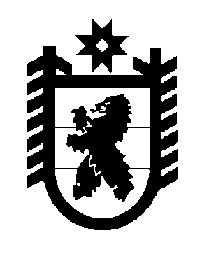 Российская Федерация Республика Карелия    ПРАВИТЕЛЬСТВО РЕСПУБЛИКИ КАРЕЛИЯРАСПОРЯЖЕНИЕот  19 декабря 2017 года № 723р-Пг. Петрозаводск В целях реализации Региональной адресной программы по переселению граждан из аварийного жилищного фонда на 2014 – 2017 годы, утвержденной постановлением Правительства Республики Карелия от 23 апреля 2014 года № 129-П, в соответствии с частью 11 статьи 154 Федерального закона                 от 22 августа 2004 года № 122-ФЗ «О внесении изменений в законодательные акты Российской Федерации и признании утратившими силу некоторых законодательных актов Российской Федерации в связи с принятием федеральных законов «О внесении изменений и дополнений в Федеральный закон «Об общих принципах организации законодательных (представительных) и исполнительных органов государственной власти субъектов Российской Федерации» и «Об общих принципах организации местного самоуправления в Российской Федерации», учитывая решение Совета Ведлозерского сельского поселения от 17 ноября 2017 года № 128             «О приеме в муниципальную собственность Ведлозерского сельского поселения имущества из государственной собственности Республики Карелия»:1. Утвердить перечень государственного имущества Республики Карелия, передаваемого в муниципальную собственность Ведлозерского сельского поселения, согласно приложению к настоящему распоряжению.2. Казенному учреждению Республики Карелия «Управление капитального строительства Республики Карелия» совместно с администрацией Ведлозерского сельского поселения обеспечить подписание передаточного акта и представить его на утверждение в Министерство имущественных и земельных отношений Республики Карелия.3. Право муниципальной собственности на передаваемое имущество возникает с момента утверждения передаточного акта.
           Глава Республики Карелия                                                              А.О. ПарфенчиковПриложение к распоряжению Правительства Республики Карелияот 19 декабря 2017 года № 723р-ППеречень государственного имущества Республики Карелия, передаваемого в муниципальную собственность Ведлозерского сельского поселения____________№ п/пНаименование имуществаАдрес местонахождения имуществаИндивидуализирующие характеристики имуществаЖилое помещениеПрионежский муниципальный район, с. Заозерье, ул. Заречная, д. 3, кв. 2квартира общей площадью 45,1 кв. м, расположенная на 1-м этаже 3-этажного жилого дома Жилое помещениеПрионежский муниципальный район, с. Заозерье, ул. Заречная, д. 3, кв. 4квартира общей площадью 44,9 кв. м, расположенная на 2-м этаже 3-этажного жилого дома Жилое помещениеПрионежский муниципальный район, с. Заозерье, ул. Заречная, д. 3, кв. 7квартира общей площадью 29,5 кв. м, расположенная на 2-м этаже 3-этажного жилого дома Жилое помещениеПрионежский муниципальный район, с. Заозерье, ул. Заречная, д. 3, кв. 8квартира общей площадью 44,8 кв. м, расположенная на 3-м этаже 3-этажного жилого дома Жилое помещениеПрионежский муниципальный район, с. Заозерье, ул. Заречная, д. 3, кв. 9квартира общей площадью 44,6 кв. м, расположенная на 3-м этаже 3-этажного жилого дома 